
													      MINUTES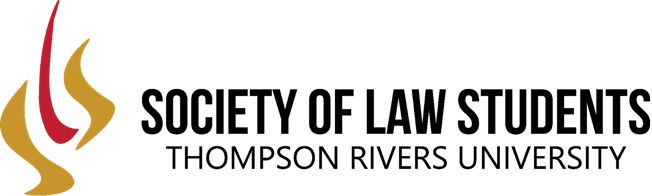 Title of meeting: 	SLS Executive MeetingDate: April 25, 2021Time: 10:00 AMLocation: Zoom Link (1) Call to Order(2) Roll Call(3) Approval of Minutes from Last Meeting(4) President Report (Kyle)(5) Reports from Internal Directors(a) Vice Presidents(a.1) VP fundraising—Jatinder Gill(a.2) VP Academic Ian Pham(b) Class Representatives(b.1) 1L (Azat)(b.2) 2L (Maddy) (b.3) 3L (Arjun)(c) Chair of student life (Harsh)(d) Events (Paige)(6) External Reports(a) ILSA (Jamie)(b) Communications and Marketing Officer (Abbey)(7) Financial Report (Baljinder)(8) Conference (Ben)(9) Other BusinessClosed @ 10:54 AMMeeting called to order at 10:01 AMIan PhamAbbey FortinKyle KomarynskyJatinder GillArjun DhaliwalMadeleine KeatingPaige ZambonelliBen TurnerAzat PerengliyevHarsh KangBaljinder BainsAll in approval: all in favor, motion passedSLS remaining pass/failDiscussion about electives and the ability of students to customize their experience Considered how OCI’s will interact with required courses, believe it will work out well with OCI’s returning to September Ask the school to send out information to incoming 1L students, so they understand what classes involve Motion to accept the changes to the curriculum changes. All in favour, motion passed.Will be voted on in the faculty council meetingPlans to arrange a meeting with the Deans to discuss concerns about 1L delivery No updatesNo updatesNo updatesNo updatesNo updatesNo updatesNo updatesNo updatesNo updatesNo updatesNo updates